Рабочая группа поДоговору о патентной кооперации (РСТ)Девятая сессияЖенева, 17-20 мая 2016 г.ИСКЛЮЧЕНИЕ «ПОЛОЖЕНИЙ О НЕСОВМЕСТИМОСТИ» ИЗ ИНСТРУКЦИИ PCT Документ подготовлен Международным бюроРЕЗЮМЕНастоящий документ содержит предложение об исключении двух «положений о несовместимости», а именно правил 4.10(d) и 51bis.1(f), ввиду отзыва последних действительных уведомлений о несовместимости, направленных указанными ведомствами в соответствии с данными правилами.  ПРИТЯЗАНИЕ НА ПРИОРИТЕТ в рамках PCTАссамблея PCT на своей двадцать седьмой сессии, состоявшейся в сентябре 1999 г., приняла поправки к правилу 4.10, с тем чтобы разрешить заявителям указывать в международных заявках, поданных начиная с 1 января 2000 г., притязания на приоритет на основании заявок, ранее поданных в государстве-члене Всемирной торговой организации (ВТО), не являющемся стороной Парижской конвенции (см. документ PCT/A/27/3 и пункты 12 – 17 документа PCT/A/27/4).  Эти поправки включали переходное положение, в соответствии с которым указанное ведомство могло уведомить Международное бюро о несовместимости измененных положений с применимым национальным законодательством (см. правило 4.10(d)). Первоначально к установленному в правиле 4.10 сроку, т.е. 31 октября 1999 г., Международное бюро уведомили о такой несовместимости два указанных ведомства (см. Официальные уведомления (Бюллетень PCT), 2 декабря 1999 г.).  После получения от Европейского патентного ведомства, действующего в качестве указанного ведомства, отзыва уведомления о несовместимости в соответствии с правилом 4.10(d), который вступил в силу 13 декабря 2007 г. (см. Официальные уведомления (Бюллетень PCT), 22 ноября 2007 г.), не остается ни одного действительного уведомления о несовместимости в соответствии с правилом 4.10(d).  Таким образом, предлагается исключить правило 4.10(d), как указано в приложении к настоящему документу. Переводы приоритетных документовАссамблея PCT на своей двадцать восьмой сессии, состоявшейся в марте 2000 г., приняла новое правило 51bis.1(e) с целью ограничить возможность указанных ведомств требовать предоставления заявителем перевода приоритетного документа случаями, когда обоснованность притязания на приоритет связана с определением патентоспособности соответствующего изобретения в соответствии с подходом, принятым согласно действовавшему на тот момент проектом Договора о патентной кооперации. В то же время Ассамблея приняла новое правило51bis.1(f), позволявшее указанному ведомству уведомить Международное бюро о несовместимости данного ограничения, предусмотренного новым правилом 51bis.1(e), с применяемым им национальным законодательством (см. пункты 35 – 39 документа PCT/A/28/2, документ PCT/A/28/2 Add. 1, а также пункты 10 – 13 документа PCT/A/28/5 и приложение II к нему).Первоначально к установленному в правиле 51bis.1(f) сроку, т.е. 30 ноября 2000 г., о такой несовместимости Международное бюро уведомили семь указанных ведомств (см. Официальные уведомления (Бюллетень PCT), 1 февраля 2001 г.).  После получения от Испанского ведомства по патентам и товарным знакам, действующего в качестве указанного ведомства, отзыва уведомления о несовместимости в соответствии с правилом 51bis.1(f), который вступил в силу 13 декабря 2007 г. (см. Официальные уведомления (Бюллетень PCT), 6 ноября 2013 г.), не остается ни одного действительного уведомления о несовместимости в соответствии с правилом 51bis.1(f).  Таким образом, предлагается исключить правило 51bis.1(f), как указано в приложении к настоящему документу.Рабочей группе предлагается рассмотреть предлагаемые поправки к Инструкции, содержащиеся в приложении к настоящему документу.[Приложение следует]ПРЕДЛАГАЕМЫЕ ПОПРАВКИ К ИНСТРУКЦИИ PCTСОДЕРЖАНИЕПравило 4  Заявление (Содержание)	24.1 – 4.9   [Без изменений]	24.10   Притязание на приоритет	24.11 – 4.19   [Без изменений]	2Правило 51bis  Некоторые национальные требования, допускаемые в соответствии со статьей 27	351bis.1   Некоторые допускаемые национальные требования	351bis.2 и 51bis.3   [Без изменений]	3Правило 4 
Заявление (Содержание)4.1 – 4.9   [Без изменений]4.10   Притязание на приоритет	(a) – (c)  [Без изменений] 	(d)	Если на 29 сентября 1999 года пункты (a) и (b) с изменениями, начавшими действовать с 1 января 2000 года, являются несовместимыми с национальным законодательством, применяемым указанным ведомством, то эти пункты продолжают применяться в редакции, действовавшей до 31 декабря 1999 года, и после этой даты в отношении данного Ведомства до тех пор, пока измененные пункты будут оставаться несовместимыми с этим законодательством, при условии, что упомянутое Ведомство информирует Международное бюро соответственно до 31 октября 1999 года. Полученная информация незамедлительно публикуется Международным бюро в Бюллетене.4.11 – 4.19   [Без изменений]Правило 51bis 
Некоторые национальные требования, допускаемые в соответствии со статьей 2751bis.1   Некоторые допускаемые национальные требования	(a) – (d)   [Без изменений] 	(e)   [Без изменений] Национальное законодательство, применяемое указанным ведомством, может в соответствии со статьей 27 требовать от заявителя представления перевода приоритетного документа, при условии, что такой перевод может быть потребован только в том случае: (i)	если обоснованность притязания на приоритет связана с определением патентоспособности соответствующего изобретения;  или (ii)	если дата международной подачи была установлена Получающим ведомством в соответствии с правилом 20.3(b)(ii) или 20.5(d) на основе включения путем отсылки в соответствии с правилами 4.18 и 20.6 элемента или части для целей определения в соответствии с правилом 82ter.1(b), того содержался ли этот элемент или часть в полном объеме в соответствующем приоритетном документе;  и в этом случае национальное законодательство, применяемое указанным ведомством, также может требовать от заявителя представления применительно к части описания, формулы изобретения или чертежей сведения о том, где эта часть содержится в переводе приоритетного документа.	(f) 	Если на 17 марта 2000 года оговорка в пункте (е) является несовместимой с национальным законом, применяемым указанным ведомством, то эта оговорка не применяется в отношении этого Ведомства до тех пор, пока она будет оставаться несовместимой с законом, при условии что упомянутое Ведомство соответственно информирует Международное бюро до 30 ноября 2000 года.  Полученная информация незамедлительно публикуется Международным бюро в Бюллетене.51bis.2 и 51bis.3   [Без изменений][Конец приложения и документа]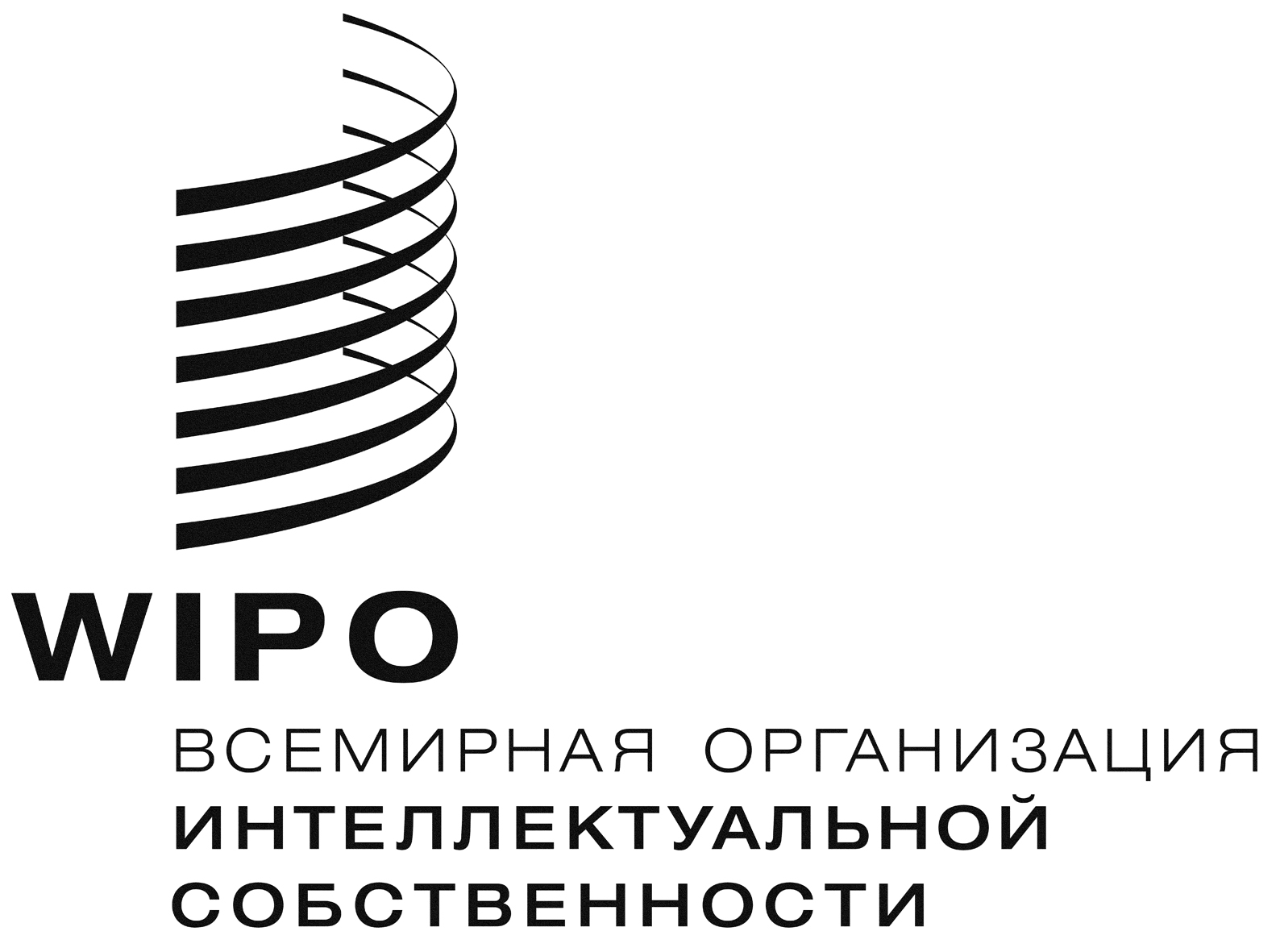 RPCT/WG/9/12    PCT/WG/9/12    PCT/WG/9/12    ОРигинал:  английскийОРигинал:  английскийОРигинал:  английскийдата: 23 марта 2016 г.дата: 23 марта 2016 г.дата: 23 марта 2016 г.